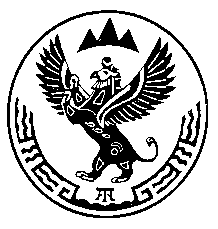 Министерство природных ресурсов, экологии иимущественных отношений Республики АлтайПРИКАЗ«  4  » марта 2019 г.                                                                                 № 183                                               г. Горно-АлтайскО представлении права пользования участком недр местного значения «Скв. б/н (2013)» для добычи подземных вод На основании абзаца 7 пункта 6 статьи 10.1 Закона Российской Федерации от 21 февраля 1992 года № 2395-1 «О недрах», Административного регламента по предоставлению Министерством природных ресурсов, экологии и имущественных отношений Республики Алтай государственной услуги по выдаче лицензий без проведения аукционов на пользование участками недр местного значения на территории Республики Алтай, утвержденного приказом Министерства лесного хозяйства Республики Алтай от 24 января 2013 года №27, Порядка оформления, государственной регистрации и выдачи лицензий на пользование участками недр местного значения на территории Республики Алтай, утвержденного приказом Министерства природных ресурсов, экологии и имущественных отношений Республики Алтай от 16 мая 2018 года №255, протокола заседания комиссии по рассмотрению заявок о предоставлении права пользования участками недр, внесению изменений, дополнений и переоформлению лицензий, досрочному прекращению права пользования недрами на территории Республики Алтай по участкам недр, отнесенным к компетенции Министерства природных ресурсов, экологии и имущественных отношений Республики Алтай от 27 февраля 2019 г. № 470, п р и к а з ы в а ю:1. Предоставить обществу с ограниченной ответственностью «ЭДО» право пользования участком недр местного значения «Скв. б/н (2013)» для добычи подземных вод сроком до 1 февраля 2044 года.2. Отделу недропользования и водных отношений (А.С. Сакладов) оформить, зарегистрировать и выдать лицензию на пользование участком недр местного значения «Скв. б/н (2013)» для добычи подземных вод.3. Контроль за исполнением настоящего Приказа возложить на заместителя министра Е.А. Мунатова.Министр природных ресурсов, экологии иимущественных отношений Республики Алтай                             Е.В. ЛаринВнесено:Главным специалистом отдела недропользованияи водных отношений_______________А.А. АмургушевойСогласовано:Заместитель министра природныхресурсов, экологии и имущественных отношений Республики Алтай_____________ Е.А. МунатовАмургушева А.А., 6-25-27